О проведении Международной интернет-конференции ПГГПУУважаемые коллеги!Пермский государственный гуманитарно-педагогический университет при поддержке Министерства образования и науки Пермского края с 10 октября по 26 октября 2020 г. проводит Международную интернет-конференцию «Теоретические и прикладные аспекты инновационного поиска в условиях современного образования». Участники Конференции: ученые, преподаватели, докторанты, аспиранты, магистранты, студенты вузов, руководители и педагоги образовательных организаций, представители органов управления образования Пермского края и России.На 6 тематических площадках Конференции будут подведены итоги работы Университетского округа ПГГПУ за отчетный период (2018-2020 г.г.), представлен передовой педагогический опыт Центров инновационного опыта, входящих в состав Университетского Округа ПГГПУ. Спикерами и модераторами площадок являются ученые, практики, представители органов государственной власти, руководители, специалисты образовательных организаций Пермского края и Российской Федерации. Педагогам ваших образовательных организаций представится уникальная возможность участия в диалоге педагогического сообщества по изучению лучших практик соответствующих вызовам времени и поиску путей решения актуальных проблем образования. Участие в Конференции бесплатное. Для участия необходимо зарегистрироваться, подав заявку в электронном виде в гугл-форме по адресу: https://forms.gle/ppTszgUAaehB5ZWQ8. Открытие интернет-конференции состоится 10 октября 2020 года. С программой мероприятий Конференции можно познакомиться в Приложении к данному письму. Программа с идентификаторами мероприятий будет размещена на сайте Конференции: http://forum.pspu.ru. По окончании Конференции участники получат сертификаты участников. Будем рады ответить на вопросы по телефону: +7 (342) 215-18-67 (доб. 371).И.о. проректора по непрерывному образованию                                          Н.А. КраснобороваПриложениеПрограмма Международной интернет-конференции«Теоретические и прикладные аспекты инновационного поиска в условиях современного образования»Цель: создание площадки для подведения итогов инновационной деятельности Университетского округа ПГГПУ, конструктивного диалога ученых, практиков, представителей органов государственной власти и совместного поиска путей решения актуальных проблем образования.Сроки проведения: с 10 октября по 26 октября 2020 г.Форма участия: дистанционная.Место проведения: - сайт конференции: http://forum.pspu.ru/; - платформа Moodle: http://forum.pspu.ru/#rec225164580; - платформа Zoom: https://zoom.us/. Открытие Конференции на платформе ZoomДата проведения: 10 октября 2020 г.Работа площадок Конференции на платформе ZOOMПлощадка №1 «Инновационная деятельность как один из гарантов решения задач современной стратегии образования»Площадка №2 «Цифровизация образования»Площадка №3 «Исследовательская деятельность педагога»Площадка №4 «Научно-исследовательская деятельность обучающихся»Площадка №5 «Обновленное содержание образования: цели, тренды»Площадка №6 «Профессионально значимые качества и ключевые компетенции: какой учитель нужен современному образованию?»Конкурсы, олимпиада участников КонференцииЗакрытие Конференции на платформе ZoomДата проведения: 25 октября 2020 г.МИНИСТЕРСТВО ПРОСВЕЩЕНИЯРОССИЙСКОЙ ФЕДЕРАЦИИ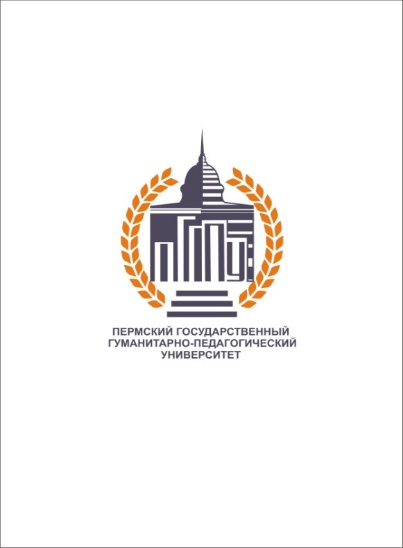 федеральное государственное бюджетноеобразовательное учреждение высшего образования «ПЕРМСКИЙ ГОСУДАРСТВЕННЫЙ ГУМАНИТАРНО-ПЕДАГОГИЧЕСКИЙ УНИВЕРСИТЕТ» (ПГГПУ) Сибирская ул., д. 24, г. Пермь, 614990, ГСП-372Телефон (342) 215-18-49 (доб. 331), Факс (342) 215-18-52 (доб. 332)E-mail: postmaster@pspu.ruhttp: www.pspu.ruМИНИСТЕРСТВО ПРОСВЕЩЕНИЯРОССИЙСКОЙ ФЕДЕРАЦИИфедеральное государственное бюджетноеобразовательное учреждение высшего образования «ПЕРМСКИЙ ГОСУДАРСТВЕННЫЙ ГУМАНИТАРНО-ПЕДАГОГИЧЕСКИЙ УНИВЕРСИТЕТ» (ПГГПУ) Сибирская ул., д. 24, г. Пермь, 614990, ГСП-372Телефон (342) 215-18-49 (доб. 331), Факс (342) 215-18-52 (доб. 332)E-mail: postmaster@pspu.ruhttp: www.pspu.ruРуководителям образовательных организаций Пермского краяРуководителям образовательных организаций Пермского края                    №_______ от_22.09.2020. г._ВремяМероприятия конференцииУчастники конференции10.00-10.20Открытие Конференции.Приветствие участников КонференцииКассина Р.А., министр образования и науки ПК;Егоров К.Б., и.о. ректора ПГГПУ, Колесников А.К., советник ректора ПГГПУ, депутат законодательного собрания Пермского края10.20-10.40Публичный доклад о результатах работы Университетского округа за отчетный периодКрасноборова Н.А., и.о. проректора по НО ПГГПУ11.00-12.30Пленарная дискуссия «Содержание, проблемы, перспективы инновационного поля современного образования»Егоров К.Б., Кассина Р.А., Крузе Б.А., Коломийченко Л.В.,  Краузе А.А.,  Косолапова Л.А.,   Гитман Е.К., Чепурин А.В.ДатаВремяМероприятия площадки Модератор / спикерПленарное заседание площадки«Теоретические и прикладные аспекты организации инновационной деятельности»Пленарное заседание площадки«Теоретические и прикладные аспекты организации инновационной деятельности»Пленарное заседание площадки«Теоретические и прикладные аспекты организации инновационной деятельности»Пленарное заседание площадки«Теоретические и прикладные аспекты организации инновационной деятельности»10.10.2014.00Вступительное слово модератора площадкиКоломийченко Л.В., д-р пед. наук, проф., зав. кафедрой дошкольной педагогики и психологии ПГГПУ10.10.2014.10Методологические подходы к разработке содержания и технологий инновационной деятельностиКоломийченко Л.В., д-р пед. наук, проф., зав. кафедрой дошкольной педагогики и психологии ПГГПУ10.10.2014.25Инновационные тренды современного дошкольного образованияМайер А. А., д-р пед. наук, зам. директора Московского областного центра дошкольного образования, г. Орехово-Зуево10.10.2014.35Генерирование и внедрение инноваций в специальном образовании: проблемы и пути решенияНазарова Н. М., д-р пед. наук, проф., зав. кафедрой психолого-педагогических основ специального образования Института специального образования и комплексной реабилитации ГОУ ВО «Московский городской педагогический университет»;Богданова Т. Г., д-р психол. наук, проф. кафедры психолого-педагогических основ специального образования Института специального образования и комплексной реабилитации ГОУ ВО «Московский городской педагогический университет»10.10.2015.00Инновационная практика внедрения информационных технологий в современной системе образованияСкоролупова О. А., вице-президент по дошкольному образованию Института мобильных образовательных систем, вице-президент Ассоциации Фрёбель-педагогов, член рабочей группы Минобрнауки России по разработке ФГОС дошкольного образования, г. Москва10.10.2015.10Инновационная деятельность по проектированию и реализации региональных образовательных программ: научное обоснование и передовой педагогический опыт организаций ХМАО – ЮгрыЛашкова Л.Л., д-р пед. наук, проф. кафедры теории и методики дошкольного и начального образования ГОУ ВПО «Сургутский государственный педагогический университет», г. Сургут10.10.2015.20Инновационный поиск в системе специального образования Пермского краяВорошнина О. Р., канд. психол. наук, зав. кафедрой специальной педагогики и психологии ПГГПУ10.10.2015.30-16.00Дискуссия по итогам выступлений спикеровДискуссия по итогам выступлений спикеровДатаВремяМероприятия площадки Модератор / спикер/ активные участники площадки Пленарное заседание площадки«Цифровизация образования: матрица возможностей»Пленарное заседание площадки«Цифровизация образования: матрица возможностей»Пленарное заседание площадки«Цифровизация образования: матрица возможностей»Пленарное заседание площадки«Цифровизация образования: матрица возможностей»12.10.2014.00Вступительное слово модератора площадкиСкорнякова А.Ю., модератор площадки, канд. пед. наук, доцент ПГГПУ12.10.20 14.10Управление на основе данных и создание цифровой образовательной средыСкорнякова А.Ю., канд. пед. наук, доцент ПГГПУ12.10.2014.20Искусственный интеллект в преодолении цифрового разрыва между школой и миромПастухова Г.В., зам. директора по науке и инновациям АНПОО «Академическая школа ИТ при ПГУ», г. Пермь12.10.2014.30Дистанционное образование: от цифровых инструментов к образовательным технологиямХудякова А.В., канд. пед. наук, доц. кафедры физики и технологии ПГГПУ12.10.2014.40Использование образовательной робототехники на уроках физики в курсе основной школыЕршов М.Г., канд. пед. наук, учитель физики МАОУ «СОШ № 135», г. Пермь12.10.2014.50Исследование сформированности отдельных цифровых компетенций учителей и обучающихся 8 классов школ Пермского краяШестаков А.П., канд. пед. наук, зав. кафедрой информатики и вычислительной техники ПГГПУ;Половина И.П., канд. техн. наук, доц. кафедры информатики и вычислительной техники ПГГПУ12.10.2015.00Дискуссия по итогам выступлений спикеровДискуссия по итогам выступлений спикеровВебинары ЦИОВебинары ЦИОВебинары ЦИОВебинары ЦИО14.10.2015.00 Цифровые инструменты организации проектной деятельности на уроках литературы в 9-10 классахПолуянова Л.Е., зам. директора по УВР ЦИО МАОУ «СОШ №102», г. Пермь14.10.2016.00Управление образовательным процессом по английскому языку в режиме дистанционного обученияДомнина Т.В., учитель английского языка     ЦИО МАОУ «Гимназия №10», г. ПермьФорсайт-сессия Форсайт-сессия Форсайт-сессия Форсайт-сессия 16.10.20 15.00Участники форсайт-сессии: 1) презентуют опыт цифровизации в области образования (повышение квалификации, брендирование ОО, просвещение родителей, развитие обучающихся и детей раннего и дошкольного возраста);2) оценят вероятности и риски внедрения цифровых технологий;3)создадут ментальную карту онлайн-детского сада или школы. Болотова М.М., модератор форсайт-сессии, эксперт Университетского округа ПГГПУ;Мальцева Н.М., зам. директора по УВР ЦИО МАОУ «Юго-Камская СШ», Пермский район;Утробина Е.С., педагог-психолог ЦИО МАДОУ «Кондратовский детский сад “Ладошки”» Пермский район; Васильева Е.А., Серебренникова Ю.Н., воспитатели ЦИО МБДОУ «Добрянский детский сад №21», г. Добрянка Мастер-классыМастер-классыМастер-классыМастер-классы14.10.2014.00Инструменты Microsoft Office в организации оценочной деятельности учителяИщенко Р.В., учитель информатики ЦИО МАОУ «СОШ №102», г. Пермь14.10.2017.00Организация профессиональных проб на платформе TEAMSЮсупова Н.Р., учитель английского языка ЦИО МАОУ «СОШ №102», г. Пермь16.10.2014.00Работа с ресурсом OneNote в организации урочной и внеурочной проектной деятельностиПолуянова Л.Е., заместитель директора по УВР ЦИО МАОУ «СОШ №102», г. Пермь; Бабкина А.Г., учитель русского языка и литературы ЦИО МАОУ «СОШ №102», г. Пермь17.10.2013.00 Перевернутый классАфонин С.Б., учитель информатики и физики, лауреат конкурса «iУчитель — 2018», специалист в области смешанного обучения, г. Москва  17.10.2014.00  Один рабочий день учителя с ЭПОС. ШколаКрасноборова Н.П., учитель истории и обществознания, социальный педагог ЦИО МАОУ «Лицей №2», г. Пермь18.10.2016.00 Смешанное обучение     Афонин С.Б., учитель информатики и физики, лауреат конкурса «iУчитель — 2018», специалист в области смешанного обучения, г. Москва  19.10.2015.00Сайт класса – классный сайтЯкимова Ю.В., учитель английского языка, классный руководитель инженерного класса ЦИО МАОУ «СОШ № 135», г. Пермь24.10.2013.00Планирование электронного учебного курса для смешанного обученияАфонин С. Б., учитель информатики и физики, лауреат конкурса «iУчитель — 2018», специалист в области смешанного обучения, г. Москва  24.10.2015.00-16.00Использование платформы izi.travel в решении методических задач учителя английского языкаБаталова Л.Г., учитель английского языка ЦИО МАОУ «Лицей №2», г. ПермьКруглый стол «Развитие цифровой образовательной среды на региональном уровне»Круглый стол «Развитие цифровой образовательной среды на региональном уровне»Круглый стол «Развитие цифровой образовательной среды на региональном уровне»Круглый стол «Развитие цифровой образовательной среды на региональном уровне»19.10.20 14.00Вступительное слово модератора площадкиСкорнякова А.Ю., канд. пед. наук, доцент ПГГПУ19.10.20 14.10Перспективы развития цифровой образовательной среды на региональном уровнеНовикова О.Н., кандидат философских наук, начальник отдела развития образовательных систем ГАУ ДПО «Институт развития образования Пермского края»19.10.2014.20Из опыта реализации цифровых проектов в сфере математического образованияАбрамова Е.Ю., учитель математики высшей категории МАОУ «СОШ №61» г. Перми, руководитель методического объединения учителей математики и информатики19.10.2014.30Цифровая креативность в культуротворческой деятельности обучающихсяДианова Ю.В., преподаватель КГАПОУ «Пермский строительный колледж», г. Пермь19.10.2014.40Модель дистанционного обучения в образовательной организацииЕмалеева М.Г., учитель начальных классов ЦИО МБОУ «Школа-интернат №4 для обучающихся с ОВЗ», г. ПермьПленарное заседание площадки «Уроки «удалёнки»: не завтра, а сегодня»Пленарное заседание площадки «Уроки «удалёнки»: не завтра, а сегодня»Пленарное заседание площадки «Уроки «удалёнки»: не завтра, а сегодня»Пленарное заседание площадки «Уроки «удалёнки»: не завтра, а сегодня»20.10.2017.00Вступительное слово модератора площадкиКосолапова Л. А., модератор площадки, д-р пед. наук, зав. кафедрой педагогики ПГНИУ. 20.10.2017.10-18.40Вопросы для обсуждения:Не класс, а открытое образовательное пространство?Не обучение и воспитание, а сопровождение и поддержка?Не учебник, а среда?Косолапова Л. А., д-р пед. наук, зав. кафедрой педагогики ПГНИУ;Даутова О.Б., д-р пед. наук, проф. кафедры педагогики и андрагогики Санкт-Петербургской академии постдипломного педагогического образования;Уварина Н.В., д-р пед. наук, проф., зам. директора Профессионально-педагогического института Южно-Уральского государственного гуманитарно-педагогического университета, г. Челябинск;Маврина И.А., д-р пед. наук, проф., зав. кафедрой социальной педагогики и социальной работы Омского государственного педагогического университета;Ковалева Т.М., д-р пед. наук, проф., зав. лабораторией индивидуализации и непрерывного образования ГАОУ ВО «Московский городской педагогический университет», президент Межрегиональной тьюторской ассоциации, г. Москва;Мануйлов Ю.С., д-р пед. наук, проф., зав. научно-исследовательским центром современной педагогики Нижегородского государственного педагогического университета им. Козьмы Минина, г. Нижний Новгород;Соловейчик А.С., главный редактор Издательского дома «Первое сентября», г. МоскваКруглый стол «Исследовательская деятельность педагога как феномен и ресурс развития современного образования»Круглый стол «Исследовательская деятельность педагога как феномен и ресурс развития современного образования»Круглый стол «Исследовательская деятельность педагога как феномен и ресурс развития современного образования»Круглый стол «Исследовательская деятельность педагога как феномен и ресурс развития современного образования»22.10.2017.00-19.00Вопросы для обсуждения:Какие ситуации, обстоятельства, проблемы приводят к необходимости проведения педагогического исследования? Вы можете предложить «типологию» проблем?2.   В чем главный результат педагогического исследования?3.   Выдвигаем и проверяем гипотезу или внедряем современную технологию – что эффективнее?4.   Педагог-исследователь  методист?5.   Проект и исследовательский проект: общее и отличия.6.   Сколько педагогов-исследователей нужно одной образовательной организации?7.   Может ли педагог (не-исследователь) руководить исследовательской деятельностью ученика8. Может ли педагог внести вклад в науку?Косолапова Л. А., д-р пед. наук, зав. кафедрой педагогики ПГНИУ;Серикова Л.В., начальник департамента образования администрации г. Перми (по согласованию);Груздева И.В., канд. пед. наук, директор ЦИО МАОУ «Гимназия №10», г. Пермь;Киркина Е.Э., канд. пед. наук, заместитель директора МАОУ «СОШ №3», г. Пермь;Макаренко Е.В., канд. пед. наук, директор МАОУ «СОШ №116» г. Пермь;Мекулова М.Х., канд. пед. наук, директор МБОУ СОШ №5 аула Блечепсин, республика Адыгея;Мерзляков С.В., канд. пед. наук, зам. директора по научно-методической работе ЦИО МАОУ «Гимназия №33», г. Пермь;Трегубова О.Г., канд. пед. наук, зам. директора по научно-методической и инновационной работе МАОУ «СОШ №64», г. Пермь;Шкорина Н.Л., канд. пед. наук, директор ГБОУ «СОШ №319» Петродворцового района, г. Санкт-ПетербургДатаВремяМероприятия площадки Модератор / спикер/ активные участники площадки Пленарное заседание площадки «Организация исследовательской и проектной деятельности учащихся в рамках сотрудничества школа-ВУЗ»Пленарное заседание площадки «Организация исследовательской и проектной деятельности учащихся в рамках сотрудничества школа-ВУЗ»Пленарное заседание площадки «Организация исследовательской и проектной деятельности учащихся в рамках сотрудничества школа-ВУЗ»Пленарное заседание площадки «Организация исследовательской и проектной деятельности учащихся в рамках сотрудничества школа-ВУЗ»12.10.11.00Вступительное слово модератора площадкиКраузе А.А., модератор площадки, канд. филос. наук, зав. кафедрой философии и общественных наук ПГГПУ12.10.11.10Роль лабораторий Университетского округа в практике организации научного исследования учащихсяКраузе А.А., модератор площадки, канд. филос. наук, зав. кафедрой философии и общественных наук ПГГПУ12.10.11.20Практика формирования темы научного исследования по литературе в рамках проектно- исследовательской деятельности учащихся в лаборатории Университетского округа ПГГПУДаниленко Ю.Ю., канд. филол. наук, зав. кафедрой теории, истории литературы и методики преподавания литературы ПГГПУ12.10.11.30Направления и возможности организации естественнонаучных исследовательских проектов в лабораториях Университетского округа ПГГПУГолуб Е.Е., ст. преподаватель кафедры анатомии, физиологии, химии и безопасности жизнедеятельности ПГГПУ12.10.11.40Организация исследовательской деятельности учащихся в лабораториях Университетского округа ПГГПУ на интерактивной основеПопова Н. С., канд. пед. наук, доц.  кафедры английского языка, филологии и перевода ПГГПУ12.10.11.50Практика формирования навыков проектно-исследовательской деятельности у учащихся с ограниченными возможностями здоровья.Сарапулов А.Н., канд. ист. наук, и.о. заведующего кафедрой Отечественной и всеобщей истории, археологии ПГГПУ, доцент12.00Дискуссия по итогам выступлений спикеровДискуссия по итогам выступлений спикеровМастер-классыМастер-классыМастер-классыМастер-классы15.10.20 14.00Разработка курсов дополнительного образования, направленных на формирование исследовательских умений учащихся (на примере дисциплин естественнонаучного цикла)Олехов А. А., аспирант кафедры философии и общественных наук ФГБОУ ВО ПГГПУ15.10.2015.00Методика и практика организации исследовательской работы. (Из опыта работы МАОУ ПКШ №1 «ПКК №1 им. Генералиссимуса А.В. Суворова»)Штейников С. Н., учитель истории и обществознания МАОУ ПКШ №1 «ПКК №1 им. Генералиссимуса А.В. Суворова»15.10.20 17.00Практика реализации проектной деятельности обучающихся» (из опыта работы АНОО «Областная гимназия имени Е.М. Примакова»)Шмыков К.Е., руководитель кафедры искусства и технологии, преподаватель математики, менеджер арт-проектов АНОО «Областной гимназии имени Е. М. Примакова», Московская областьНаучная сессия учащихся школ Университетского округаНаучная сессия учащихся школ Университетского округаНаучная сессия учащихся школ Университетского округаНаучная сессия учащихся школ Университетского округа21.10.2010.00Научная сессия учащихся по результатам реализации исследовательских проектов учащихся под руководством ученых ПГГПУ в рамках проекта «Практика эмпирического исследования»Экспертный совет Университетского округа ПГГПУДатаВремяМероприятия площадки Модератор / спикер\активные участники площадкиПленарное заседание площадки «Школа в новой реальности. Каковы цели?»Пленарное заседание площадки «Школа в новой реальности. Каковы цели?»Пленарное заседание площадки «Школа в новой реальности. Каковы цели?»Пленарное заседание площадки «Школа в новой реальности. Каковы цели?»13.10.2015.00Вступительное слово модератора площадки Захарова В.А., канд. пед. наук, доцент ПГГПУ.13.10.20Линия 1. Жива ли академическая школа: надо ли вообще давать знания?Линия 1. Жива ли академическая школа: надо ли вообще давать знания?Линия 1. Жива ли академическая школа: надо ли вообще давать знания?13.10.2015.10«Знание превращенное в средство как условие компетентностного образования»Воронцов А. Б., канд. пед. наук, генеральный директор АНО ДПО Открытый институт «Развивающее образование», г. Москва13.10.2016.00.Моделирование как основное действие подростка в учебном процессе Красных О.А., учитель биологии ЦИО МАОУ «СОШ № 135 с углубленным изучением предметов образовательной области “Технология”», г. Пермь 13.10.20Линия 2. Практико-ориентированная школа: учим только тому, что пригодится в жизни?Линия 2. Практико-ориентированная школа: учим только тому, что пригодится в жизни?Линия 2. Практико-ориентированная школа: учим только тому, что пригодится в жизни?13.10.2016.10.Практико-ориентированные задания как способ осуществления связей учебных предметов с жизнью: от идеи к реальностиХудякова М.А., канд. пед. наук, зав. кафедрой теории и технологии обучения и воспитания младших школьников ПГГПУ13.10.2016.20.Думай, как дизайнер. Синтез современных теорий в практике конструирования урока Костина Т.В., учитель ЦИО МБОУ «Марковская СОШ», г. Чайковский 13.10.2016.30.Web-квест - новая практико-ориентированная технология в образовательной среде начальной школы Антонова Е.К., Чупина Е.В., учителя ЦИО МАОУ «Юго-Камская СОШ», Пермский район13.10.2016.40Как научить ребенка планировать?Перадзе М.Б., учитель начальных классов МАОУ «Бардымская СОШ № 2», студентка магистратуры ПГГПУ13.10.20Линия 3. Развивающая школа: главное не то, что изучали, а то, что приобрели в процессе познания. Предмет vs метапредметЛиния 3. Развивающая школа: главное не то, что изучали, а то, что приобрели в процессе познания. Предмет vs метапредметЛиния 3. Развивающая школа: главное не то, что изучали, а то, что приобрели в процессе познания. Предмет vs метапредмет13.10.2016.50.Предмет или метапредмет в начальной школе Селькина Л.В., канд. пед. наук, декан факультета начального обучения и воспитания младших школьников ПГГПУ13.10.2017.00Межпредметное взаимодействие на уроке и во внеурочной деятельностиЖуравлева Л.С., учитель ЦИО МАОУ «Лицей № 2», г. Перми 13.10.2017.10.Организация работы с несплошными текстами в рамках курса внеурочной деятельности на основе краеведческого материалаЮркова Н.В., Такмакова О.В., учителя ЦИО МБОУ «Марковская СОШ», г. Чайковский 17.20Дискуссия по итогам выступлений спикеровДискуссия по итогам выступлений спикеровПленарное заседание площадки «Современная школа. Возможна ли индивидуализация?»Пленарное заседание площадки «Современная школа. Возможна ли индивидуализация?»Пленарное заседание площадки «Современная школа. Возможна ли индивидуализация?»Пленарное заседание площадки «Современная школа. Возможна ли индивидуализация?»14.10.2015.00Вступительное слово модератора площадки Захарова В.А., канд. пед. наук, доцент ПГГПУ14.10.20Линия 1. Каковы механизмы индивидуализации в современной школе?Линия 1. Каковы механизмы индивидуализации в современной школе?Линия 1. Каковы механизмы индивидуализации в современной школе?14.10.2015.10Сеть как механизм индивидуализации массового общего образованияВоронцов А. Б., канд. пед. наук, генеральный директор АНО ДПО Открытый институт «Развивающее образование», г. Москва14.10.2016.00.Формирование стиля учебной деятельности школьников как условие индивидуализации процесса обученияСамбикина О.С., канд. психол. наук, зав. кафедрой теоретической и прикладной психологии ПГГПУ14.10.2016.10.Тьюторское сопровождение старшеклассников как необходимое условие индивидуализации образовательного процесса в современной школе Баталова Л.Г., педагог ЦИО МАОУ «Лицей № 2», г. Пермь14.10.20Линия 2. Что выбирает ученик и его родители в школе?Линия 2. Что выбирает ученик и его родители в школе?Линия 2. Что выбирает ученик и его родители в школе?14.10.2016.20.Партнерство семьи и школы как одно из условий благополучия ребенка в процессе его индивидуализацииМетлякова Л. А., канд. пед. наук, доц. кафедры социальной педагогики ПГГПУ14.10.2016.30.Проект «Уникальные восьмые»Иванова С.Н., руководитель ЦИО МАОУ «СОШ № 102 с углубленным изучением отдельных предметов», г. Пермь; Полуянова Л.Е., классный руководитель 8 класса ЦИО МАОУ «СОШ № 102 с углубленным изучением отдельных предметов», г. Пермь 14.10.2016.40.Институциональная модель личностно-ориентированного выбора внеурочной деятельностиБурачкова О.Н., заместитель директора ЦИО МАОУ «Юго-Камская СОШ», Пермский район14.10.2016.50.Индивидуальная проектная деятельность младших школьников в условиях семейного образования Тотьмянина М.Ю, гувернантка, магистр ПГГПУ14.10.20Линия 3. Что нас объединяет в школе? Линия 3. Что нас объединяет в школе? Линия 3. Что нас объединяет в школе? 14.10.2017.00.Детский немецкий он-лайн-Университет. Объединяем всех. Канцур А.Г., канд. пед. наук, . доц. кафедры методики преподавания иностранных языков ПГГПУ, региональный представитель Немецкого культурного центра имени Гёте, руководитель «Центра немецкого языка» при ПГГПУ14.10.2017.10.Предметно-интегрированное языковое обучение  Шайдуров И.С., учитель немецкого языка МАОУ «СОШ № 1» г. Перми, магистр ПГГПУ14.10.2017.20.Курс внеурочной деятельности «Домовенок». Школа объединяет детей и родителейМаслакова Е.А., учитель МБОУ «Гимназия №17» г. Перми, магистр ПГГПУ14.10.2017.30Дискуссия по итогам выступлений спикеровДискуссия по итогам выступлений спикеров14.10.2017.50.Подведение итогов дискуссии. Выступление модератора площадки Захарова В.А., канд. пед. наук, доцент ПГГПУПленарное заседание площадки «Школьник между партой и Интернетом. Как оценить результаты?»Пленарное заседание площадки «Школьник между партой и Интернетом. Как оценить результаты?»Пленарное заседание площадки «Школьник между партой и Интернетом. Как оценить результаты?»Пленарное заседание площадки «Школьник между партой и Интернетом. Как оценить результаты?»15.10.2015.00Вступительное слово модератора площадки Захарова В.А., канд. пед. наук, доцент ПГГПУ15.10.20Линия 1. Результаты современной школы. Международный контекст Линия 1. Результаты современной школы. Международный контекст Линия 1. Результаты современной школы. Международный контекст 15.10.2015.00Направления совершенствования российского образования в свете результатов международных исследований качества общего образования»Ковалева Г. С., заве. отделом оценки качества общего среднего образования Института содержания и методов обучения РАО, г. Москва15.10.2016.00.Международный опыт выработки предметно-специфичных критериев оценивания Новоселов М. Н., канд. пед. наук, доц. кафедры методики преподавания иностранных языков ПГГПУ15.10.20Линия 2. Технологии и инструменты оценивания учебных достиженийЛиния 2. Технологии и инструменты оценивания учебных достиженийЛиния 2. Технологии и инструменты оценивания учебных достижений15.10.2016.10.Технология критериального оценивания в контексте современного международного образованияВертьянова А. А., канд. пед. наук, доц. кафедры методики преподавания иностранных языков ПГГПУ15.10.2016.20.Инструменты формирующего оценивания в практике работы современной школыМосина М.А., профессор доктор педагогических наук, профессор кафедры методики преподавания иностранных языков15.10.2016.30.Особенности применения формирующего оценивания в коррекционно-развивающей деятельности учителя начальных классовШабалина О.В, канд. филол. наук, доц. кафедры теории и технологии обучения и воспитания младших школьников ПГГПУ; 
Скрипова Ю.Ю., канд. пед. наук, доцент кафедры теории и технологии обучения и воспитания младших школьников ПГГПУ15.10.2016.40.Развивающие беседы в формирующем оценивании Иконникова Е.Е., директор МАОУ «СОШ № 77 с углубленным изучением английского языка» г. Перми15.10.20Линия 3. Как оценить метапредметные и личностные результаты? Линия 3. Как оценить метапредметные и личностные результаты? Линия 3. Как оценить метапредметные и личностные результаты? 15.10.2016.50.Психологические инструменты, возможности и ограничения метапредметных и личностных результатов обучения в школеВихман А.А., канд. психол. наук, директор института психологии ПГГПУ15.10.2017.00.Личностные результаты: взгляд через призму средового подхода в воспитанииВолкова Л.В., канд. пед. наук, доц. кафедры теории и технологии обучения и воспитания младших школьников ПГГПУ15.10.2017.10.Инструменты формирования и измерения функциональной грамотности старшеклассниковЖенина Л.В., канд. ист. наук, доц. кафедры кафедры Отечественной и всеобщей истории, археологии ПГГПУ15.10.2017.20Дискуссия по итогам выступлений спикеровДискуссия по итогам выступлений спикеров15.10.2017.50Подведение итогов дискуссии. Выступление модератора площадки Захарова В.А., канд. пед. наук, доцент ПГГПУМастер-классы Мастер-классы Мастер-классы Мастер-классы 17.10.2010.00-10.30Мастер-класс «Web-инструмент Padlet как инструмент индивидуализации и коллаборации»Канцур А. Г., канд. пед. наук, доц. кафедры методики преподавания иностранных языков ПГГПУ, региональный представитель Немецкого культурного центра имени Гёте, руководитель «Центра немецкого языка» при ПГГПУ17.10.2010.40-11.10Мастер-класс «Задания с автоматизированной проверкой на уроках иностранного языка в системе формирующего оценивания»Михалицына Е. А., учитель немецкого языка «МАОУ СОШ № 7 с углубленным изучением английского языка», г. Пермь;Хозяшева М. А., учитель немецкого языка «МАОУ СОШ № 12 с углубленным изучением немецкого языка», г. ПермьВебинары и мастер-классы ЦИО МАОУ “Гимназия № 10” Вебинары и мастер-классы ЦИО МАОУ “Гимназия № 10” Вебинары и мастер-классы ЦИО МАОУ “Гимназия № 10” Вебинары и мастер-классы ЦИО МАОУ “Гимназия № 10” 21.10.2014.00Вебинар «Комментирование как средство формирования информационной компетенции учащихся и форма закрепления обществоведческих знаний»Юркин А. П., учитель истории и обществознания ЦИО МАОУ «Гимназия № 10», г. Пермь21.10.2014.30Вебинар «Художественный текст на уроках биологии»Вилисова Т. В., учитель биологии ЦИО МАОУ «Гимназия № 10», г. Пермь21.10.2015.00Мастер-класс «Книга как способ коммуникации с подростком»Дружинина Е. В., учитель русского языка и литературы ЦИО МАОУ «Гимназия № 10», г. Пермь21.10.2015.30Вебинар «Я Историю рассказываю?!»Жданова О. В., учитель истории и обществознания ЦИО МАОУ «Гимназия № 102», г. Пермь 21.10.2016.00Вебинар «Художественный текст на уроках географии» (мотивирующие заданиядля учебных ситуаций на уроках в 7, 10 классе)Хакимова Л. И., учитель географии ЦИО МАОУ «Гимназия № 10», г. ПермьВебинары и мастер-классы ЦИО Вебинары и мастер-классы ЦИО Вебинары и мастер-классы ЦИО Вебинары и мастер-классы ЦИО 22.10.2012.00Вебинар «Использование STEAM-подхода в обучении»Парашина Е. Ю., учитель начальных классов, ЦИО МАОУ «Гимназия № 33», г. Пермь 22.10.2012.30 Мастер-класс «Современные приемы в образовании: библиокешинг, печа-куча и чимборасо» Кавардакова И. С., учитель географии ЦИО МАОУ «Комсомольская СОШ», Кунгурский район, Пермский край22.10.2013.00Вебинар «Формирование педагогической исоциально-интеграционной активности родителей обучающихся с ОВЗ» Береснева Н. А., Дударева Л.В., Чернышева И. Н.,педагоги ЦИО МБОУ «Школа-интернат № 4 для обучающихся с ОВЗ», г. Пермь22.10.2013.30Мастер-класс «Мультипликация как средство развития речи у детей с общим недоразвития речи»Мельникова А. Л., педагог ЦИО МБОУ «Школа-интернат № 4 для обучающихся с ОВЗ», г. Пермь22.10.2014.00Вебинар «Неделя психологии как форма работы попрофилактике буллинга в школе»Нестерчук М. Н., педагог ЦИО МБОУ «Школа-интернат № 4 для обучающихся с ОВЗ», г. Пермь 22.10.2014.30Вебинар «Система работы школы по профессиональному самоопределению»Соколова О. С., педагог ЦИО МБОУ «Школа-интернат № 4 для обучающихся с ОВЗ», г. ПермьВебинары и мастер-классы ЦИО МБОУ «Марковская СОШ», МАОУ «СОШ № 10» г. ЧайковскогоВебинары и мастер-классы ЦИО МБОУ «Марковская СОШ», МАОУ «СОШ № 10» г. ЧайковскогоВебинары и мастер-классы ЦИО МБОУ «Марковская СОШ», МАОУ «СОШ № 10» г. ЧайковскогоВебинары и мастер-классы ЦИО МБОУ «Марковская СОШ», МАОУ «СОШ № 10» г. Чайковского23.10.2010.00Вебинар «Практика работы с несплошными текстами в рамках курса внеурочной деятельности «Реки Пермского края» Юркова Н.В., Такмакова М.Д.,педагоги ЦИО МБОУ «Марковская СОШ», г. Чайковский23.10.2010.30 Вебинар «Практикаорганизации и проведения модуля «Аргументация в дискуссии» в рамках курса«Метапредметная грамотность»»Пьянкова И.А., Костина Т.В., педагоги МАОУ «СОШ №10», ЦИО МБОУ «Марковская СОШ», г. Чайковский 23.10.2011.00Вебинар «Практика организации и проведениямодуля «Учебное сотрудничество» в рамкахкурса «Метапредметная грамотность»»Герасимова Н.К., Ехлакова Л.З, педагоги МАОУ «СОШ №10», г. Чайковский 23.10.2011.30Вебинар «Практика организации и проведения модуля Смысловое чтение» в рамках курса «Метапредметная грамотность»» Рябова О.В., педагог МАОУ «СОШ №10», г. Чайковский23.10.2012.00 Вебинар «Практика организации и проведения модуля «Публичное выступление» в рамках курса «Метапредметная грамотность»» Чеканова Е.Д., учитель МАОУ «СОШ №10», г. Чайковский23.10.2012.30Вебинар «Организация образовательных событий и метапредметных олимпиад во внеурочной деятельности школы»Попова Т.М., Костина Т.В., педагоги МАОУ «СОШ №10», ЦИО МБОУ «Марковская СОШ», г. ЧайковскийПроектная сессия дошкольных образовательных организаций «Готовые решения успешных практик»Проектная сессия дошкольных образовательных организаций «Готовые решения успешных практик»Проектная сессия дошкольных образовательных организаций «Готовые решения успешных практик»Проектная сессия дошкольных образовательных организаций «Готовые решения успешных практик»13.10.209.45Вступительное слово модератора площадки Ершова О. С., начальник управления дошкольного образования департамента образования администрации г. Перми13.10.20Линия 1. ИнформатизацияЛиния 1. ИнформатизацияЛиния 1. Информатизация13.10.2010.00Приветствие модератора линии. Трансляция опыта ДОУ по обучению детей дошкольного возраста созданию авторских инженерных проектовДубоенко Т. А., заведующий МАДОУ «Легополис», г. Пермь13.10.2010.15Ребенок – изобретатель: миф или реальностьПровкова О. В., заведующий ЦИО МАДОУ «Эврика», г. Пермь13.10.2010.30От личного проекта к результативному участию в конкурсахДубоенко Т. А., заведующий МАДОУ «Легополис», г. Пермь13.10.2010.45Гидравлика на детских моделяхГалатонова Т.Е., учитель технологии (технического труда) МБОУ «Лицей № 87» им. Л. И. Новиковой», г. Нижний Новгород13.10.2011.00Деловая игра «Теперь штУрМуем»Дубоенко Т. А., заведующий МАДОУ «Легополис», г. Пермь13.10.20Линия 2. Продуктивные коммуникацииЛиния 2. Продуктивные коммуникацииЛиния 2. Продуктивные коммуникации13.10.2011.30Приветствие модератора линии. Как выстроить систему альтернативной коммуникации. Коммуникации в режимных моментахПоливина А. В., заведующий МАДОУ «АртГрад», г. Пермь13.10.2011.45Нефронтальные формы работы с детьми, как практика продуктивных коммуникацийДюпина О. Л., заведующий МАДОУ «Эрудит», г. Пермь13.10.2012.00Практика организации новых форм работы с детьми дошкольного возраста по развитию активного словаря ребенка с использованием цифровых технологийПосохина Е. Г., заведующий МАДОУ «Детский сад №90», г. Пермь13.10.2012.15Способы альтернативной коммуникации в совместной деятельности с дошкольниками при реализации ООП ДОЧегодаева А. Н., заместитель заведующего МАДОУ «АртГрад», г. Пермь13.10.2012.30Инновационные технологии социально-коммуникативного развития детей дошкольного возраста.Сасина И. Н., заместитель заведующего по учебно-воспитательной работе МАДОУ «Парма», г. Пермь13.10.2012.45Сетевое взаимодействие педагогических инициатив по реализации программы социально-коммуникативного развития и социального воспитания детей дошкольного возраста «Дорогою добра»Миронова О.В., заведующий МАДОУ «Детский сад № 119», г. Екатеринбург13.10.2013.00Интерактивное взаимодействие участников площадки: рефлексия «Лестница успеха»Поливина А. В., заведующий МАДОУ «АртГрад», г. Пермь; Дюпина О. Л., заведующий МАДОУ «Эрудит», г. Пермь13.10.20Линия 3. Образовательная средаЛиния 3. Образовательная средаЛиния 3. Образовательная среда13.10.2013.30Перезагрузка - новый формат образовательной среды в ДОУСкворцова Н. Б., заведующий МАДОУ «Город мастеров», г. Пермь13.10.2013.45Фокус внимания – ребенокВолнеина Д. А., заведующий МАДОУ «ЦРР - детский сад №148», г. Пермь13.10.2014.00Инклюзивная образовательная среда в условиях комбинированной и компенсирующей группыГолиней Н. В., заведующий ЦИО МАДОУ «Конструктор успеха», г. Пермь13.10.2014.15Дискуссия «Как реализовать принцип индивидуализации в условиях переукомплектованной группыВолнеина Д. А., заведующий МАДОУ «ЦРР - детский сад №148», г. ПермьЛиния 4: Инновации в дошкольном образованииЛиния 4: Инновации в дошкольном образованииЛиния 4: Инновации в дошкольном образовании14.40.Вступительное слово модератора линии Скачкова Н. В., зам. директора МАОУ ДО (повышения квалификации) специалистов «Центр развития системы образования», г. Пермь14.45Инновационная деятельность дошкольных образовательных организаций г. ЕкатеринбургаВедерникова Н. Н., начальник отдела департамента образования администрации г. Екатеринбурга15.00Интерактивные игры как средство позитивной социализации детей дошкольного возрастаПоловодова Л. С., канд. пед. наук, доц. кафедры дошкольной педагогики и психологии ПГГПУ15.15Опыт научного руководства инновационной деятельности ДООГригорьева Ю. С., канд. пед. наук, доц. кафедры дошкольной педагогики и психологии ПГГПУ15.30Применение компьютерных технологий в формировании основ гражданственностиТокарева С. Н., старший воспитатель ЦИО МБДОУ «Добрянский детский сад № 21», г. Добрянка, Пермский край15.45Развиваемся, играя: игрофикация (от идеи до результата)Ворошилова М. М., заведующий МАДОУ «Детский сад «Калейдоскоп»», г. Пермь16.00Форма интерактива «Игровое кафе»Скачкова Н. В., зам. директора МАОУ ДО (повышения квалификации) специалистов «Центр развития системы образования», г. ПермьДатаВремяМероприятия площадкиМодератор / спикерПленарное заседание площадки «Учитель - человек, создающий будущее. Учитель, который способен взрастить человека будущего, человека XXI века»Пленарное заседание площадки «Учитель - человек, создающий будущее. Учитель, который способен взрастить человека будущего, человека XXI века»Пленарное заседание площадки «Учитель - человек, создающий будущее. Учитель, который способен взрастить человека будущего, человека XXI века»Пленарное заседание площадки «Учитель - человек, создающий будущее. Учитель, который способен взрастить человека будущего, человека XXI века»14.10.2017.00Вступительное слово модератора площадки Шведчикова Ю.С., кан. психол. наук, доц. кафедры практической психологии ПГГПУ14.10.2017.10Пути профессионального саморазвития педагогаЯмбург Е. А., заслуженный учитель РФ, д-р пед. наук, чл.-кор. РАО, акад. РАО, директор Центра образования № 109, г. Москва14.10.2018.00Современный педагог - специфика мировоззренческого взглядаПепеляев Е. В., педагог дошкольного образования, победитель профессионального конкурса «Воспитатель года России 2019», г. Пермь14.10.2018.10Готовность педагогов к поддержке детского благополучия в пространстве образовательной организацииПоносов Д. П., лауреат Всероссийского конкурса «Учитель года-2009», победитель Всероссийского конкурса «Директор школы – 2018», зам. директора по УВР НОЧУ «Феникс», г. Москва14.10.2018.20Осознанность как ключевая компетенция современного педагогаПопова Н. С., канд. пед. наук, доц. кафедры английского языка, филологии и перевода ПГГПУ14.10.2018.30New педагог - реалии современного образования"Вилкова А. Б., методист МАДОУ «Электроник», г. Пермь 14.10.2018.40Дискуссия по итогам выступлений спикеровДискуссия по итогам выступлений спикеровКруглый столКруглый столКруглый столКруглый стол15.10.2018.30Вопросы для обсуждения:1. Опыт профессионального и личностного саморазвития педагогов, построения траектории саморазвития.2. Методы и стратегии развития ключевых компетенций: критического и инновационного мышления, креативности, командности, коммуникации, осознанности.3. Где учителю черпать силы и ресурсы для саморазвития и педагогического поиска?Дерксен В. П., директор Пермского центра гуманной педагогики, г. Пермь;Чернякевич Е. З., директор школы «Навигатор», г. Пермь;Костина Т. В., зам. директора ЦИО МАОУ «Марковская СОШ», г. ЧайковскийОн-лайн тренинг «Жить и Учить Мечтой» Он-лайн тренинг «Жить и Учить Мечтой» Он-лайн тренинг «Жить и Учить Мечтой» Он-лайн тренинг «Жить и Учить Мечтой» 21.10.2010.00Каждый участник тренинга  получит возможность не просто коснуться своей мечты, но и актуализировать потенциал ее воплощения,  используя при этом разнообразные психологические практики (проективно-ассоциативный метод, арт-изобразительные практики, обсуждение опыта, метод свободного воображения). Смирнов Д. О., канд. психол. наук, заведующий медиалабораторией института психологии ПГГПУДатаВремяМероприятиеУчастники /Эксперты20.10.2015.00Конкурс электронных сборников Педагоги ЦИО - разработчики электронных сборников.Экспертный совет Округ. 21.10.2017.00Конкурс педагогов-исследователейУчастники конкурса. Экспертный совет Округа.23.10.2010.00Конкурс инновационных продуктов ЦИОРуководители ЦИО. Экспертный совет Округа. ВремяМероприятия конференцииУчастники 15.00-15.10Приветственное слово Красноборова Н.А., и.о. проректора по НО ПГГПУ15.10-16.30Открытие Конференции.Приветствие участников КонференцииМодераторы площадок конференции, руководители ЦИО, участники конференции